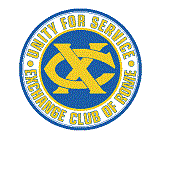 September 8, 2017Business Meeting	The Business Meeting at the Palladium was called to order at 12:01 P.M. by President Charles Long, who acted as chairman. The Invocation was given by George Fricks, Community Service Chairman and the Rev. Dr. Donald Black led the Pledge of Allegiance.	President Long recognized those members having birthdays: September 5th, Amy Patterson, 6th Linda Hatcher, 7th Ben Janes, Arvis Jones, Mike Littlejohn and Milton Slack, 10th Carol Wade, 12th Ronnie Farmer and September 13th Jason Sanker.	President Long also announced that Charles Norris had been named Outstanding Club Secretary and Robert Steinbruegee had been named Outstanding Club Treasurer by the National Exchange Club.	Steve White of the Fellowship Committee reported there were no new additions to the Fellowship List and there were none from the floor.	Secretary, Giles Chapman,  asked for approval of the August 4, 2017 meeting minutes, as circulated. On a motion by John Garner and a second by Buzz Wachsteter the minutes were approved as circulated. The Secretary shared a request for financial support from the Northwest Georgia Center for Independent Living and a request for support of the Rome Middle School Show Choir Grand Illusion. No action was recommended by the Board for either request.	Treasurer, Robert Steinbruegee, reported the club to be in good shape and reported the details of the Operating Account with a balance of $11,137.88 and the Programs Account with a balance of $2,158.62. The flag account has a balance of $1,000.24 and the Pay Pal Operating  Account has a balance of $50.01 A motion to approve was made by Mike Elliott and seconded by Steve White. Report was accepted and approved.	Membership was highlighted by the induction of Howard Cothran sponsored by Giles Chapman and Mary “Dee” Boylan sponsored by Jim Belzer. Former President of the Exchange Club of Rome and current President of the Coosa Valley Fair, Bryan Shealy, served as the induction officer and welcomed the new members to the club.	Following the induction President Long read the applications of Beth and Terry Hughes sponsored by the Rev. Dr. Donald Black. Terry Jones sponsored by Giles Chapman and Ken Ruff sponsored by President Charles Long to the general membership. If there are no written objections to the Board of Directors these proposed new members will be added to our membership roster within 7 days and will become members on 9/15/17 which will increase our membership to total of 212 members.Announcements	President Long reminded the membership the Big E pins had arrived and each member should wear them for all the work they have given to the Exchange Club of Rome and our community. In addition President Long reported the Berry Collegiate Club has been removed from the disband list at National Exchange Club headquarters. He encouraged each and every member to send appropriate comments to the Georgia Department of Transportation for Rome to be given ready and unimpeded access to I-75 via a corridor from 411 to I-75.Committee Reports Awards	Chairman, Steve White reports POS forms are being completed as activities are accomplished.Americanism	Chairman, John Fortune shares information about upcoming dates for Give a Kid a Flag to Wave which will be the week of September 11 through September 15. He also reports projected activities for Veterans Day and One Nation Under God during the month of November.CAP	Chairman, Larry Walker and Tina Bartleson share a true story of how the FRC made a significant difference in the life of a client. Community Service	Chairman, George Fricks talks about the hidden tragedy of elder abuse and the safeguards they hope to implement in the coming months (10/13/17) and the complimentary letters he had received from the 5 officers that received the valuable training about Sexting.Youth	Chairman, Frank Shropshire announced the dates for the A.C.E. Award, the Youth of the Year Award and the Speech contest.Membership Committee	Chairman, and Immediate Past President, Mike Elliott, announced he will be forming a membership committee. He is also planning a Christmas Party on December 1st and will forming a committee to assist with the party planning.Public Relations	Chairman, Phil Burkhalter will be bringing on Barbara Elliott to assist him.	Special Reports		Bryan Shealy, President of the Coosa Valley Fair Association announced Fair Work Days and asked to please plan to join him and others to prepare the buildings and grounds. He also asked members to respond to the Email they received concerning the Work Days so he will know who and how many to expect. Members were also encouraged to respond to the Email invitation they received for the “ Surprise” party the Fair Association is having on Monday before the fair opens.	There being no further business the meeting was adjourned at 12:55 P.M.SecretaryGiles Chapman